 Башкортостан.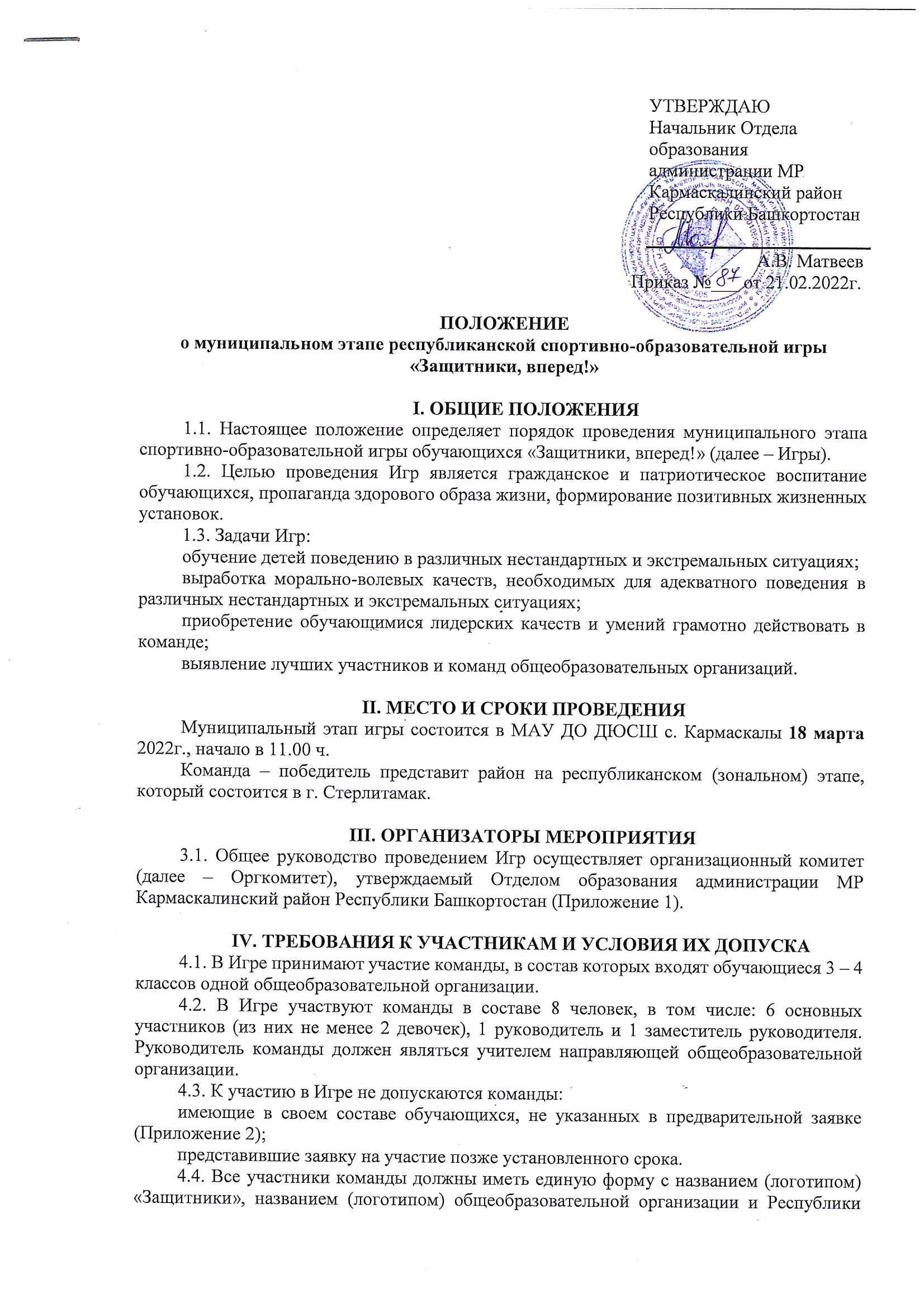 4.5. Требования, предъявляемые к основным и запасным участникам, указанным в предварительной заявке, одинаковы.4.6. Сопровождение команд до места проведения Игр и обратно осуществляется в соответствии с установленными правилами и нормами.V. ПРОГРАММА МЕРОПРИЯТИЯ5.1. Общая продолжительность мероприятия 1 день.5.2. Программа соревнований и конкурсов:  5.3. Каждая команда должна принять участие во всех видах программы. Определяющим видом программы является этап «Полоса препятствий»VI. УСЛОВИЯ ПОДВЕДЕНИЯ ИТОГОВ6.1. Командный результат в каждом виде программы определяется по количеству набранных баллов (победителем считается команда, набравшая наибольшее количество баллов). 6.2. Общекомандный результат определяется по наибольшей сумме баллов, полученных в зачетных видах программы (победителем считается команда, набравшая наибольшее количество баллов в сумме за каждый вид программы). 6.3. Команда, не имеющая результата по одному из видов программы, занимает место после команд с полным зачетом.VII. НАГРАЖДЕНИЕ7.1. Команды – победители (1-е место) и призеры (2, 3 места) в общекомандном зачете Игры награждаются дипломами Отдела образования администрации муниципального района Кармаскалинский район Республики БашкортостанVIII. УСЛОВИЯ ФИНАНСИРОВАНИЯ8.1. Расходы по командированию участников команд на Игру (проезд до места проведения и обратно,  страхование участников, питание участников и руководителей команд) обеспечивают командирующие организации.IX. ОБЕСПЕЧЕНИЕ БЕЗОПАСНОСТИ УЧАСТНИКОВ И ЗРИТЕЛЕЙ9.1. Обеспечение безопасности участников осуществляется согласно требованиям Правил обеспечения безопасности при проведении официальных физкультурно-спортивных мероприятий, утвержденных постановлением Правительства Российской Федерации от 18 апреля 2014 г.№ 353, а также правил соревнований по соответствующим видам спорта.9.2. Руководители команд несут ответственность за жизнь и здоровье детей в пути следования и в период проведения соревнований согласно приказу направляющей общеобразовательной организации. 9.3. Участие в соревнованиях осуществляется только при наличии полиса (оригинала) спортивной страховки, который представляется в комиссию по допуску участников соревнований в день приезда.X. ПОДАЧА ЗАЯВОК НА УЧАСТИЕ10.1. Заявка на участие в Игре (далее – заявка) по форме согласно Приложению 3 направляется в электронном виде. Контактная информация – тел. 2-12-42, 2-23-26, адрес электронной почты –  dompionerov.karmaskaly@yandex.ru  с пометкой: Заявка_Защитники, вперед.10.2. Срок предоставления заявки – 14 марта 2022 г. 10.3. Руководители команд представляют в комиссию по допуску участников в день приезда на Игру следующие документы:-заявку по форме (Приложение 2);страховой полис обязательного медицинского страхования на каждого участника команды;оригинал полиса спортивной страховки на каждого участника команды или на команду в целом с указанием Ф.И.О. всех участников;оригинал согласия от родителей (законных представителей) на обработку персональных данных (Приложение3) на каждого участника команды;оригинал согласия от родителей (законных представителей) детей на участие в республиканском конкурсе «Защитники, вперед!» в условиях ограничительных мероприятий при профилактике новой коронавирусной инфекции COVID-19 на каждого участника команды (приложение 4);         руководитель и заместитель руководителя предоставляют сертификат о вакцинации COVID – 19 или справку о перенесенном заболевании COVID – 19 или медотвод от вакцинации COVID – 19. Приложение 1 СОСТАВ организационного комитета по подготовке и проведению муниципального этапа республиканских спортивных игр обучающихся «Защитники, вперед!»Матвеев А.В.  – начальник Отдела образования администрации муниципального района Республики Башкортостан, председатель Оргкомитета;Члены оргкомитета:Акбаров А.А. – директор МТО Отдела образования администрации муниципального района Республики Башкортостан;Базаргулов Н.К. – директор МАУ ДО ДЮСШ с. Кармаскалы;Баязитова Э.Р. – директор МБУ ДО ДПиШ с. Кармаскалы;Валиева Ю.А. - методист ИМЦ Отдела образования администрации муниципального района Республики Башкортостан;Ибраков Х.Г. – директор МОБУ Кармаскалинский МУК;Култыгина В.В. - методист ИМЦ Отдела образования администрации муниципального района Республики Башкортостан.Приложение 2В главную судейскую коллегию 	название соревнованийот 	название командирующей организации, адрес, телефон, e-mail, httpЗАЯВКАНА УЧАСТИЕ В СОРЕВНОВАНИЯХПросим допустить к участию в соревнованиях команду ____________________________________________________________________________________(название команды)	в следующем составе:Всего допущено к соревнованиям ________ человек. Не допущено к соревнованиям __________человек, в том числе 	М.П.        Врач  /_________________________________________________	/Печать медицинского учреждения         подпись врача	расшифровка подписи врачаРуководитель команды 	ФИО полностью, домашний адрес, телефон, e-mail«С «Правилами» знаком» 	/	/подпись представителя           расшифровка подписиЗаместитель руководителя команды 	ФИО полностью, домашний адрес, телефон, e-mailКапитан команды 	ФИО полностью, домашний адрес, телефон, e-mailРуководитель 	/	/	/М.П.название  командирующей организации / 	подпись руководителя	/расшифровка подписиПриложение 4Согласиена участие детей в муниципальном этапе республиканского конкурсе обучающихся «Защитники, вперед!» в условиях ограничительных мероприятий при профилактике новой коронавирусной инфекции COVID-19 Я, __________________________________________________________________________________(фамилия, имя, отчество (при наличии) родителя (законного представителя)«___» ____________________ г. рождения, зарегистрированный по адресу:____________________________________________________________________________________________(адрес места жительства родителя (законного представителя)в интересах несовершеннолетнего ____________________________________________________________________________________________(фамилия, имя, отчество ребенка)«___»_____________________г. рождения зарегистрированного по адресу____________________________________________________________________________________в соответствии с действующим законодательством РФ, инструкциями и рекомендациями органов исполнительной власти РФ, локальными нормативно-правовыми актами проинформирован(-а) сотрудником образовательной организации ____________________________________________________________________________________________(полное наименование организации)____________________________________________________________________________________________(должность, фамилия, имя, отчество (при наличии) работника)о мерах, требованиях, правилах участия моего ребенка в республиканском конкурсе обучающихся «Защитники, вперед!»  во время ограничительных мероприятий при профилактике новой коронавирусной инфекции COVID-19.По результатам ознакомления с представленными документами и информацией 
о проведении республиканского конкурса обучающихся «Защитники, вперед!» в доступной для меня форме мне разъяснена возможность участия моего ребенка в конкурсе, после чего я выражаю свое согласие на участия моего ребенка в зональном этапе республиканского конкурса обучающихся «Защитники, вперед!».Мне разъяснено, что:- в случае необходимости, при проявлении у моего ребенка признаков новой коронавирусной инфекции COVID-19 он будет изолирован от основной группы детей и возможно госпитализирован в медицинское учреждение специализированного профиля, а в случае нахождения моего ребенка в контакте с человеком, имеющим подозрение на новую коронавирусную инфекцию COVID-19 мой ребенок будет находиться в карантине;- в случае обнаружения новой коронавирусной инфекции COVID-19 у людей, находившихся 
в контакте с моим ребенком до его участия в республиканском конкурсе обучающихся «Защитники, вперед!» незамедлительно проинформировать об этом организацию по телефону______________________.Работником организации мне разъяснено, что новая коронавирусная инфекция COVID-19 представляет опасность для окружающих, в связи с чем при возможном контакте с больным лица имеют высокий риск заражения, что особо опасно для людей старшего возраста, а также людей, страдающих хроническими заболеваниями.Я предупрежден(а), что нарушение санитарно-эпидемиологических правил, повлекшее 
по неосторожности массовое заболевание, может повлечь привлечение к уголовной ответственности, предусмотренной статьей 236 Уголовного кодекса Российской Федерации.Сотрудником организации мне предоставлены информационные материалы по вопросам участия моего ребенка в республиканском конкурсе «Защитники, вперед!» в условиях ограничительных мероприятий при профилактике новой коронавирусной инфекции COVID-19 
и общими рекомендациями по защите от инфекций, передающихся воздушно-капельным 
и контактным путем, их содержание мне разъяснено и полностью понятно.«___»_____________________г. (дата оформления)№Виды соревнованийКоличество участниковФорма участияОбязательные виды программыОбязательные виды программыОбязательные виды программыОбязательные виды программы1.Конкурс капитанов6Личная2.Полоса препятствий6Командная3.Безопасность дорожного движения (в том числе оказание первой помощи) 6Командная4.Робототехника6Командная5.Ориентирование6Командная6.Экология6Командная7.Краеведение6Командная№ п/пФамилия Имя отчество
участникадата и Год
рожденияПериод обучения в данной образ.организации(дата зачисления в ОО и номер приказа)Медицинский
допускслово “допущен”
подпись и печать врачанапротив каждого участникаРосписьучастников в знании Правил  примечания1.2.3.4.5.6.Запасные участникиЗапасные участникиЗапасные участникиЗапасные участникиЗапасные участникиЗапасные участникиЗапасные участники7.Приложение 3.В рабочую группу по проведению 
муниципального этапа республиканского Конкурса обучающихся «Защитники, вперед!»СогласиеЯ, 										_______                       ,зарегистрированный (ая) по адресу: 						____________	_											___________		_,документ, удостоверяющий личность: 					_____				_									______________________________(сведения о дате выдачи указанного документа и выдавшем его органе).в соответствии с требованиями ст. 9 Федерального закона Российской Федерации 
от 27 июля 2006 г. №152-ФЗ «О персональных данных», подтверждаю свое согласие на обработку рабочей группе и комиссии по допуску участников моих персональных данных и данных моего ребёнка в связи с участием 									_______Ф.И.О. ребёнкав республиканском Конкурсе обучающихся «Защитники, вперед!», при условии, что их обработка осуществляется уполномоченным лицом, принявшим обязательства о сохранении конфиденциальности указных сведений.Предоставляю рабочей группе и комиссии по допуску участников право осуществлять все действия (операции) с моими персональными данными и данными моего ребенка, включая сбор, систематизацию, накопление, хранение, обновление, изменение, использование, обезличивание, блокирование, уничтожение. Рабочая группа и комиссия по допуску участников вправе обрабатывать мои персональные данные и данные моего ребёнка посредством внесения их в электронную базу данных, списки и другие отчётные формы.Передача моих персональных данных и данных моего ребенка иным лицам или иное их разглашение может осуществляться только с моего письменного согласия.Я оставляю за собой право отозвать свое согласие посредством составления соответствующего письменного документа, который может быть направлен мной в адрес рабочей группе и комиссии по допуску участников по почте заказным письмом с уведомлением о вручении.В случае получения моего письменного заявления об отзыве настоящего согласия на обработку персональных данных, рабочая группа и комиссия по допуску участников обязаны прекратить их обработку и исключить персональные данные из базы данных, в том числе электронной, за исключением сведений о фамилии, имени, отчестве, дате рождения.Настоящее согласие дано мной «___» ________________ 2022 года.Подпись: ________________ / ___________________/(фамилия, имя, отчество (при наличии) родителя (законного представителя), контактный телефон)(фамилия, имя, отчество (при наличии) родителя (законного представителя), контактный телефон)(фамилия, имя, отчество (при наличии) родителя (законного представителя), контактный телефон)(подпись)(фамилия, имя, отчество (при наличии) родителя (законного представителя)(подпись)(фамилия, имя, отчество (при наличии) работника организации)